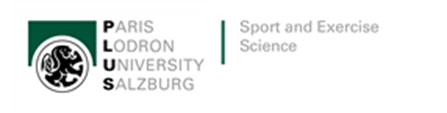 FachbereichSport- und BewegungswissenschaftSchlossallee 495400 Hallein/ RifPrüfungsantrag BachelorprüfungAnmeldungsvoraussetzungen:
Abschluss aller erforderlichen Prüfungen. Dieses Formular ist spätestens 2 Wochen vor Prüfungsantritt im Prüfungsreferat des FB Sport- und Bewegungswissenschaft einzureichen.Datum						Unterschrift____________					____________________________PrüfungsreferatVorsitzende der CurricularkommissionMag. Sabine BrillingerAssoz. Prof. Dr. Sabine WürthTel. + 43 (0)662 8044-4852Tel. + 43 (0)662 8044-4854Fax + 43 (0)662 8044-615Fax + 43 (0)662 8044-615sabine.brillinger@plus.ac.atsabine.wuerth@plus.ac.atStudiumStudienkennzahlFamilienname, VornameGeburtsdatumMatrikelnummerGewünschter Prüfungszeitraum/-tagPrüfungszeit1.Teil der Masterprüfung am:Prüfungsfach (obligatorisch)1. Prüferin/Prüfer (optional)2. Prüfungsfach (obligatorisch)2. Prüferin/Prüfer (optional)